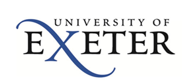 Trainee:School:ITEC:Reflective Mentor:Lead Mentor:UVT:UVT Visit number 1,2, (3 SDD):Date:Date:Main subject:EVIDENCE CHECK EVIDENCE CHECK EVIDENCE CHECK EVIDENCE CHECK EVIDENCE CHECK Monitor using evidence in the IDP:Effective Use of The Exeter ModelDemonstrationsAgendas and evaluationsLesson observationsLesson Plans linked with observationsWeekly Development MeetingsReflective ConversationsProfessional Studies Trainee has been provided with details of  Professional Studies sessions (and their training plan if SDD)Completion of EPS tasks (See IDP template Framework and EPS Tasks by term. These are called Framework Reflections in SDD)Safeguarding      Trainee has completed the Safeguarding template in the IDP per placement, including uploading of 5 Simple Steps task and PREVENT training certificate (uploads only required once over the year)                   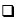 Monitor using evidence in the IDP:Effective Use of The Exeter ModelDemonstrationsAgendas and evaluationsLesson observationsLesson Plans linked with observationsWeekly Development MeetingsReflective ConversationsProfessional Studies Trainee has been provided with details of  Professional Studies sessions (and their training plan if SDD)Completion of EPS tasks (See IDP template Framework and EPS Tasks by term. These are called Framework Reflections in SDD)Safeguarding      Trainee has completed the Safeguarding template in the IDP per placement, including uploading of 5 Simple Steps task and PREVENT training certificate (uploads only required once over the year)                   Using evidence from the IDP/teaching files and discussions with the trainee and school-based staff, that trainee has opportunities to:teach all subjects across the National Curriculum (refer to Reflective Conversations where this will be discussed with the Reflective Mentor)have the opportunity to experience all of the year groups within their placement phase teach their specialist subject regularly (if appropriate)embed the taught curriculum into school based practiceteach synthetic phonics teach Early Years/Foundation mathematicsUsing evidence from the IDP/teaching files and discussions with the trainee and school-based staff, that trainee has opportunities to:teach all subjects across the National Curriculum (refer to Reflective Conversations where this will be discussed with the Reflective Mentor)have the opportunity to experience all of the year groups within their placement phase teach their specialist subject regularly (if appropriate)embed the taught curriculum into school based practiceteach synthetic phonics teach Early Years/Foundation mathematicsUsing evidence from the IDP/teaching files and discussions with the trainee and school-based staff, that trainee has opportunities to:teach all subjects across the National Curriculum (refer to Reflective Conversations where this will be discussed with the Reflective Mentor)have the opportunity to experience all of the year groups within their placement phase teach their specialist subject regularly (if appropriate)embed the taught curriculum into school based practiceteach synthetic phonics teach Early Years/Foundation mathematicsEnglish and maths fundamental skillsThere are concerns that the trainee is not demonstrating satisfactory fundamental English skills in their planning and resourcing of lessons, in their teaching delivery or through any additional activities required of a teacher such as report writingThere are concerns that the trainee is not demonstrating satisfactory maths skills by effectively using class and whole school data in lessons (if the interpreting data task is yet to be completed, please record that under actions and follow up of issues)English and maths fundamental skillsThere are concerns that the trainee is not demonstrating satisfactory fundamental English skills in their planning and resourcing of lessons, in their teaching delivery or through any additional activities required of a teacher such as report writingThere are concerns that the trainee is not demonstrating satisfactory maths skills by effectively using class and whole school data in lessons (if the interpreting data task is yet to be completed, please record that under actions and follow up of issues)English and maths fundamental skillsThere are concerns that the trainee is not demonstrating satisfactory fundamental English skills in their planning and resourcing of lessons, in their teaching delivery or through any additional activities required of a teacher such as report writingThere are concerns that the trainee is not demonstrating satisfactory maths skills by effectively using class and whole school data in lessons (if the interpreting data task is yet to be completed, please record that under actions and follow up of issues)English and maths fundamental skillsThere are concerns that the trainee is not demonstrating satisfactory fundamental English skills in their planning and resourcing of lessons, in their teaching delivery or through any additional activities required of a teacher such as report writingThere are concerns that the trainee is not demonstrating satisfactory maths skills by effectively using class and whole school data in lessons (if the interpreting data task is yet to be completed, please record that under actions and follow up of issues)English and maths fundamental skillsThere are concerns that the trainee is not demonstrating satisfactory fundamental English skills in their planning and resourcing of lessons, in their teaching delivery or through any additional activities required of a teacher such as report writingThere are concerns that the trainee is not demonstrating satisfactory maths skills by effectively using class and whole school data in lessons (if the interpreting data task is yet to be completed, please record that under actions and follow up of issues)Please confirm that the trainee’s files (teaching and IDP) have been checked and feedback given:  YNPlease confirm that a joint reflective discussion of the trainee’s observed lesson took place, led by the Lead Mentor (or by the UVT if the Lead Mentor is new):YNPlease confirm that the trainee’s files (teaching and IDP) have been checked and feedback given:  YNPlease confirm that a joint reflective discussion of the trainee’s observed lesson took place, led by the Lead Mentor (or by the UVT if the Lead Mentor is new):YNPlease confirm that the trainee’s files (teaching and IDP) have been checked and feedback given:  YNPlease confirm that a joint reflective discussion of the trainee’s observed lesson took place, led by the Lead Mentor (or by the UVT if the Lead Mentor is new):YNPlease confirm that the trainee’s files (teaching and IDP) have been checked and feedback given:  YNPlease confirm that a joint reflective discussion of the trainee’s observed lesson took place, led by the Lead Mentor (or by the UVT if the Lead Mentor is new):YNPlease confirm that the trainee’s files (teaching and IDP) have been checked and feedback given:  YNPlease confirm that a joint reflective discussion of the trainee’s observed lesson took place, led by the Lead Mentor (or by the UVT if the Lead Mentor is new):YNPROGRESS CHECKPROGRESS CHECKPROGRESS CHECKPROGRESS CHECKPROGRESS CHECKAssess progress against the requirements in the Profile Descriptor for the phase using evidence from the IDP and teaching files and discussion with school-based staff.The trainee is exceeding the expected progress for this point in the courseThe trainee is making the expected progress for this point in the courseThe trainee is not making the expected progress and a Cause for Concern letter has been issued Comment on progress against the requirements of the phase including areas of strength and areas for developmentAssess progress against the requirements in the Profile Descriptor for the phase using evidence from the IDP and teaching files and discussion with school-based staff.The trainee is exceeding the expected progress for this point in the courseThe trainee is making the expected progress for this point in the courseThe trainee is not making the expected progress and a Cause for Concern letter has been issued Comment on progress against the requirements of the phase including areas of strength and areas for developmentAssess progress against the requirements in the Profile Descriptor for the phase using evidence from the IDP and teaching files and discussion with school-based staff.The trainee is exceeding the expected progress for this point in the courseThe trainee is making the expected progress for this point in the courseThe trainee is not making the expected progress and a Cause for Concern letter has been issued Comment on progress against the requirements of the phase including areas of strength and areas for developmentAssess progress against the requirements in the Profile Descriptor for the phase using evidence from the IDP and teaching files and discussion with school-based staff.The trainee is exceeding the expected progress for this point in the courseThe trainee is making the expected progress for this point in the courseThe trainee is not making the expected progress and a Cause for Concern letter has been issued Comment on progress against the requirements of the phase including areas of strength and areas for developmentAssess progress against the requirements in the Profile Descriptor for the phase using evidence from the IDP and teaching files and discussion with school-based staff.The trainee is exceeding the expected progress for this point in the courseThe trainee is making the expected progress for this point in the courseThe trainee is not making the expected progress and a Cause for Concern letter has been issued Comment on progress against the requirements of the phase including areas of strength and areas for developmentACTIONS TO BE TAKENACTIONS TO BE TAKENACTIONS TO BE TAKENACTIONS TO BE TAKENACTIONS TO BE TAKENActions to be taken as a result of this visitIf you are unable to confirm any of the requirements above, and the trainee does not meet the threshold of Cause for Concern action plan, please describe the issue/s in this section, how it/they will be addressed, when it/they will be addressed by and how this is being monitored.  Ensure that you have discussed these issues with the ITEC and exeterpartner. Take this opportunity to discuss with or remind trainee of any relevant taught input to support their development, signposting to relevant resources.As the UVT, you will need to set a date, within 2 weeks, to review these issues and update the ‘Follow up of Issues’ sectionReview date if issues raised:Actions to be taken as a result of this visitIf you are unable to confirm any of the requirements above, and the trainee does not meet the threshold of Cause for Concern action plan, please describe the issue/s in this section, how it/they will be addressed, when it/they will be addressed by and how this is being monitored.  Ensure that you have discussed these issues with the ITEC and exeterpartner. Take this opportunity to discuss with or remind trainee of any relevant taught input to support their development, signposting to relevant resources.As the UVT, you will need to set a date, within 2 weeks, to review these issues and update the ‘Follow up of Issues’ sectionReview date if issues raised:Actions to be taken as a result of this visitIf you are unable to confirm any of the requirements above, and the trainee does not meet the threshold of Cause for Concern action plan, please describe the issue/s in this section, how it/they will be addressed, when it/they will be addressed by and how this is being monitored.  Ensure that you have discussed these issues with the ITEC and exeterpartner. Take this opportunity to discuss with or remind trainee of any relevant taught input to support their development, signposting to relevant resources.As the UVT, you will need to set a date, within 2 weeks, to review these issues and update the ‘Follow up of Issues’ sectionReview date if issues raised:Actions to be taken as a result of this visitIf you are unable to confirm any of the requirements above, and the trainee does not meet the threshold of Cause for Concern action plan, please describe the issue/s in this section, how it/they will be addressed, when it/they will be addressed by and how this is being monitored.  Ensure that you have discussed these issues with the ITEC and exeterpartner. Take this opportunity to discuss with or remind trainee of any relevant taught input to support their development, signposting to relevant resources.As the UVT, you will need to set a date, within 2 weeks, to review these issues and update the ‘Follow up of Issues’ sectionReview date if issues raised:Actions to be taken as a result of this visitIf you are unable to confirm any of the requirements above, and the trainee does not meet the threshold of Cause for Concern action plan, please describe the issue/s in this section, how it/they will be addressed, when it/they will be addressed by and how this is being monitored.  Ensure that you have discussed these issues with the ITEC and exeterpartner. Take this opportunity to discuss with or remind trainee of any relevant taught input to support their development, signposting to relevant resources.As the UVT, you will need to set a date, within 2 weeks, to review these issues and update the ‘Follow up of Issues’ sectionReview date if issues raised:FOLLOW UP OF ISSUESFOLLOW UP OF ISSUESFOLLOW UP OF ISSUESFOLLOW UP OF ISSUESFOLLOW UP OF ISSUESPlease update this section by the review date above (must be within 2 weeks)This tab will remain open after the UVT Visit Record has been submitted.If the issues have not been resolved, a CfC may need to be issued. Please inform the ITEC and exeterpartner.Please update this section by the review date above (must be within 2 weeks)This tab will remain open after the UVT Visit Record has been submitted.If the issues have not been resolved, a CfC may need to be issued. Please inform the ITEC and exeterpartner.Please update this section by the review date above (must be within 2 weeks)This tab will remain open after the UVT Visit Record has been submitted.If the issues have not been resolved, a CfC may need to be issued. Please inform the ITEC and exeterpartner.Please update this section by the review date above (must be within 2 weeks)This tab will remain open after the UVT Visit Record has been submitted.If the issues have not been resolved, a CfC may need to be issued. Please inform the ITEC and exeterpartner.Please update this section by the review date above (must be within 2 weeks)This tab will remain open after the UVT Visit Record has been submitted.If the issues have not been resolved, a CfC may need to be issued. Please inform the ITEC and exeterpartner.SIGNATURESIGNATURESIGNATURESIGNATURESIGNATUREUVTYes NoDate: TraineeYesNoDate:UVTYes NoDate: TraineeYesNoDate:UVTYes NoDate: TraineeYesNoDate:UVTYes NoDate: TraineeYesNoDate:UVTYes NoDate: TraineeYesNoDate: